Приложение 1                                   Урок русского языка 4 класс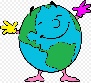 Тема: «Путешествие на планету Глагол»Фамилия, имя_______________________________		дата _________________Подчеркните в тексте все глаголы.        День был очень жаркий. По небу низко неслись дымчатые тучи и роняли на поле потоки дождя. Крупные капли сыпались очень быстро. Трава жадно поглощала влагу. Деревья трепетали всеми своими листочками. Птицы не переставали петь. Но вот тучка пронеслась, запорхал легкий ветерок, и золотом начала переливаться трава. Сильный запах поднялся отовсюду.Образуйте глаголы неопределенной формы и запишите их в два столбика по вопросам что делать? что сделать?Учим, нарисуем, цветет, позавтракаем, знакомят, прочитает.Заполните таблицуОпределить число, время, лицо глаголов.       Идет (    ч,           вр,       л), замолчу (    ч,           вр,       л), найдёте (    ч,           вр,       л), висели (    ч,           вр,       л), трещишь (    ч,           вр,       л).Заполните таблицу.Вставьте, где нужно Ь.          Умел ошибит…ся, умей и поравит…ся. Где тонко, там и рвёт…ся. Доброе и хорошее не забывает…ся. Два часа собирает…ся, два часа умывает…ся, целый день одевает…ся. За всё брат…ся, ничего не сделать. Все хорошо,что хорошо кончает…ся. Без труда не вытащиш… и рыбку из пруда.Вставьте пропущенные буквы (самостоятельная работа).     Вечер покаж..т, каков был день. Вода и землю точ…т, а камень долб…т. Как постел…шь, так и высп…шься. За двумя зайцами погон…шься -  ни одного не пойма…шь. Руки не протян…шь, так и ложки с полки не достан…шь. Глухому песен не пой – не услыш…т. Глядеть гляд..м, а видеть ничего не вид…м. Правда сама себя хвал…т и велича..т. ________Расставьте знаки препинания так, чтобы получились верные предложения.В реке там рыба на бугремычит корова в конуресобака лает на заборепоёт синичка в коридореиграют дети не стеневисит картина на окнеузоры инея в печуркегорят дрова в руках девчуркинарядная там кукла в клеткеручной щегол поёт салфеткитам на столе лежат конькик зиме готовят там очкилежат для бабушкитетрадкивсегда содержатся в порядке.ГлаголГлаголГлаголГлаголГлаголГлагол1 лицо1 лицо2 лицо2 лицо3 лицо3 лицоСпряжение глаголаСпряжение глаголаСпряжение глаголаIII1 лицо2 лицо3 лицо